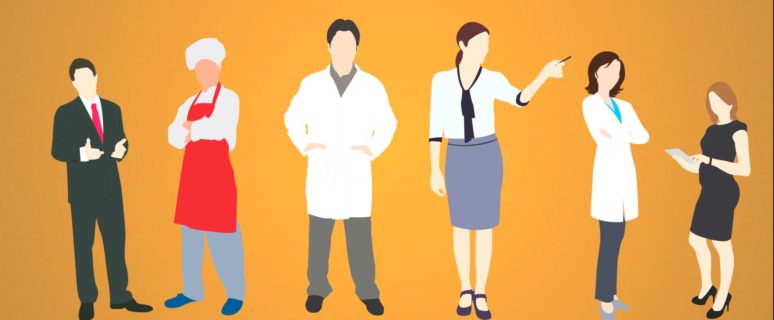 Вопрос “Как выбрать профессию?” намного шире, чем это может показаться на первый взгляд. Выбирая кем работать, отвечаеv и на вопросы «Кто я?» и «Кем я буду?». Выбор профессии – составляющая самоопределения и планирования своей дальнейшей судьбы.Правила выбора профессииРаботать легко и приятно только тогда, когда процесс и результаты труд приносят удовлетворение. Занимаясь любимым делом, человек трудится не формально и механически, а с душой и усердием.Люди, занимающимся любимым делом, менее подвержены хронической усталости, профессиональному выгоранию и негативному влиянию профессиональной деформации.На самом деле, можно освоить и заниматься любым видом деятельности, разница лишь в том, что занятие, к которому «лежит душа» способно сделать человека счастливым, а нелюбимое – несчастным. Поэтому, прежде всего, нужно разобраться в себе и в своих жизненных ориентирах.Вопросы, помогающие разобраться в себе:Каковы мои желания, цели, мечты?Что у меня получается лучше всего?К чему меня «тянет», что привлекает?Каковы мои способности и таланты?Чем мне нравится заниматься?Чем я в действительности хочу заниматься?Какая профессия мне нравится?Если бы у меня была возможность не работать, чем бы я занимался, кроме того, что просто отдыхал?Ответы нужно записать и проанализировать. Они должны быть искренними и не обусловленными мнениями или требования со стороны. Отвечая на них, нужно отбросить все условности и ограничения.Нередко случается так, что человек, имея любимое занятие в котором он успешен и талантлив, сознательно исключает его при выборе профессии, руководствуясь его «несерьезностью». Например, возможен такой ход мыслей: «Да, я отлично рисую, но художником не буду, так как они мало зарабатывают».Несомненно, выбирая профессию, нужно учитывать такие моменты как:ее востребованность,наличие учебных заведений, осуществляющих подготовку специалистов,возможность трудоустройства.Все это нужно осознавать, но не ставить во главу угла. Если нет подходящего ВУЗа, можно переехать в другой город, где он есть; если сегодня профессия не востребована, не значит, что завтра она не станет более популярной; если рабочих мест мало, нужно заботиться о трудоустройстве уже во время обучения, чтоб к моменту его окончания иметь работу.Замечательно, если есть возможность еще до того как пойти учиться испробовать свои силы на практике, то есть поработать. Бывает так, что человеку интересно учиться, ему кажется, что это подходящая для него стезя, а после, придя на работу, он оказывается шокирован тем, как сильно обманулся в своих ожиданиях, и насколько теория далека от практики. Ошибки при выборе профессииПо подсчетам ученых, трудясь 8 часов в день 5 дней в неделю, человек тратит на работу чуть более 10 лет своей жизни. Поэтому, выбирая профессию, люди, фактически выбирают образ  стиль жизни.Профессия накладывает отпечаток на личность, и в значительной степени определяет психологическое благополучие человека. Трудно быть счастливым, когда работа не в радость, а в тягость. Когда труд не по душе, человек ощущает неудовлетворенность жизнью и собой, что не может не сказаться и на всех остальных сферах жизни.Не каждый подросток способен точно определиться, в какой сфере деятельности он хочет реализоваться в будущем. А выбор нужно делать именно в этом, юном возрасте (от 14 до 19 лет), когда человек еще недостаточно созрел психологически. Неудивительно, что многие парни и девушки ошибаются, делая выбор.Первый вид ошибок – это ошибки, базирующиеся на незнании:спектра профессий (всего в мире их более 50 000),самого себя,правил выбора профессии.Второй вид ошибок – ошибки, основанные не на соотнесении характера деятельности с личностными особенностями человека, а только лишь на:советах, рекомендациях, требованиях семьи продолжить «трудовую династию»;«удобстве» профессии – какой ВУЗа ближе к дому, куда поступает друг, куда, скорее всего, точно примут и так далее;доходности профессии, понимании того, что можно будет зарабатывать большие деньги;модности, престижности, популярности, внешней привлекательности профессии или каких-то ее составляющих;романтичности, героичности, интеллигентности профессии.Ошибка, если ее вовремя осознать, не станет фатальной. Профессию, как и работу можно сменить в любой момент и период жизни.Чтобы не тратить годы жизни впустую на получение ненужной профессии и нелюбимую работу, к вопросу выбора специальности нужно подойти с особой тщательностью и ответственностью.Рекомендуем почитать психологическую профориентационную литературу:Виктория Тундалева “Как выбрать профессию в 17 лет”Нелли Литвак “Формула призвания. Семь правил выбора вуза”Александр Соловьев “Выбор профессии”Елена Фадеева, Марина Ясюкевич “От выбора профессии к успеху в жизни”Джим Барретт “Тесты. Карьера. Способности и выбор”Дмитрий Парнов “Кем быть? Секреты выбора профессии. Книга, с которой начинается карьера”Евгений Климов “Психология профессионального самоопределения” (учебное пособие)https://ourmind.ru/kak-vybrat-professiyu